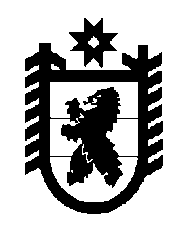 Российская Федерация Республика Карелия    РАСПОРЯЖЕНИЕГЛАВЫ РЕСПУБЛИКИ КАРЕЛИЯВнести в состав организационного комитета «Победа» 
(далее – организационный комитет), утвержденный распоряжением Главы Республики Карелия от 27 ноября 2009 года № 845-р (Собрание законодательства Республики Карелия, 2009, № 11, ст. 1278; 2011, № 1,            ст. 32; № 9, ст. 1430; 2012, № 6, ст. 1124; № 10, ст. 1797;  № 12, ст. 2195; 2013, № 7, ст. 1220; 2014, № 2, ст. 179; № 3, ст. 372; № 11, ст. 2017; 2015, № 6, ст. 1129; 2016, № 9, ст. 1901; 2017, № 3, ст. 402; № 6, ст. 1071; № 7,                   ст. 1329; 2018, № 11, ст. 2291), с изменениями, внесенными распоряжениями Главы Республики Карелия от 18 февраля 2019 года                   № 62-р, от 18 апреля 2019 года № 197-р, от 16 июля 2019 года № 380-р, следующие изменения:1) включить в состав организационного комитета следующих лиц:Исаев Ф.И. – главный врач государственного бюджетного учреждения здравоохранения Республики Карелия «Госпиталь для ветеранов войн»;Таборов В.В. – исполняющий обязанности председателя регионального отделения Общероссийской общественно-государственной организации «Добровольное общество содействия армии, авиации и флоту России» Республики Карелия (по согласованию);2) указать новую должность Осиевой М.В. – директор муниципального бюджетного общеобразовательного учреждения Петрозаводского городского округа «Средняя общеобразовательная школа № 26» (по согласованию).           ГлаваРеспублики Карелия                                                          А.О. Парфенчиковг. Петрозаводск6 сентября 2019 года№  497-р